ТЕРРИТОРИАЛЬНАЯ ИЗБИРАТЕЛЬНАЯ КОМИССИЯ ЕТКУЛЬСКОГО РАЙОНАРЕШЕНИЕс. ЕткульРуководствуясь статьями 37, 38 Федерального закона от 12 июня 2002 года № 67-ФЗ «Об основных гарантиях избирательных прав и права на участие в референдуме граждан Российской Федерации», статьей 22 Закона Челябинской области от 29 июня 2006 № 36-ЗО «О муниципальных выборах в Челябинской области», территориальная избирательная комиссия Еткульского района, на которую в соответствии с постановлением избирательной комиссии Челябинской области № 11/190-7 от 19 мая 2022 года  возложено исполнение полномочий по подготовке и проведению выборов в органы местного самоуправления, местного референдума на территории Белоусовского сельского поселения  Еткульского муниципального района Челябинской области, РЕШАЕТ:1. Установить необходимое и максимальное количество подписей избирателей для регистрации кандидатов, выдвинутых избирательными объединениями и в порядке самовыдвижения при проведении выборов главы Белоусовского сельского поселения Еткульского муниципального района (прилагается).2. Направить настоящее решение в избирательную комиссию Челябинской области для размещения в информационно-телекоммуникационной сети «Интернет» и разместить на официальном сайте администрации Еткульского муниципального района на странице территориальной избирательной комиссии Еткульского района.3. Контроль за исполнением настоящего решения возложить на секретаря территориальной избирательной комиссии Еткульского района Шуховцеву О.В.Приложение к решению избирательной комиссии Еткульского района от 20 июня 2023 года № 65/337-5 Необходимое и максимальное количество подписей избирателей для регистрации кандидатов, выдвинутых избирательными объединениями и в порядке самовыдвижения при проведении выборов главы Белоусовского сельского поселения Еткульского муниципального района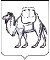 20 июня 2023 года № 65/337-5 О количестве подписей избирателей, которое необходимо для регистрации кандидата, выдвинутого в порядке самовыдвижения по выборам главы Белоусовскогоо сельского поселения Еткульского муниципального района, назначенным на 10 сентября 2023 годаПредседатель комиссии                                                     Т.А. ШиловаСекретарь комиссииО.В. ШуховцеваНаименование поселенияЧисленностьизбирателей Количество подписей избирателей, необходимое для регистрации кандидатаМаксимальное количество подписей, которое может быть представлено дополнительноМаксимальное количество подписей избирателей, представляемых в избирательную комиссиюБелоусовское сельское поселение69710414